Примерный список литературы для чтения детям 5-6 летРусский фольклор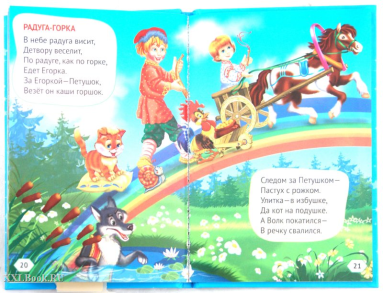 Песенки, заклички «Как на тоненький ледок…»«Николенька – гусачок…»«Уж я колышки тешу…»«Как у бабушки козел…»«Ты, мороз, мороз, мороз…»«По дубочку постучишь, прилетает синий чиж…»«Ранним-рано поутру…»                           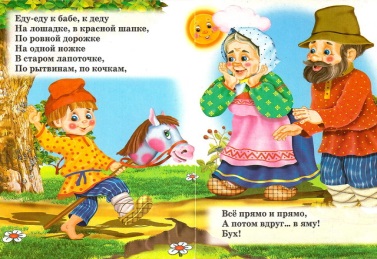 «Грачи-киричи…»«Уж ты, пташечка, ты залетная…»«Ласточка-ласточка…»«Дождик, дождик, веселей…»«Божья коровка…»Сказки.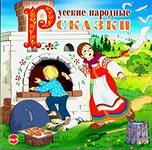 «Лиса и кувшин», обр. О.Капицы«Крылатый, мохнатый да масляный», обр. И. Карнауховой«Хаврошечка», обр. А.Н. Толстого«Заяц – хвастун», обр. О. Капицы«Царевна-лягушка», обр. М. Булатова«Рифмы», авторизированный пересказ  Б. Шергина«Сивка-Бурка», обр. М. Булатова«Финист – Ясный сокол», обр. А. ПлатоноваФольклор народов мираПесенки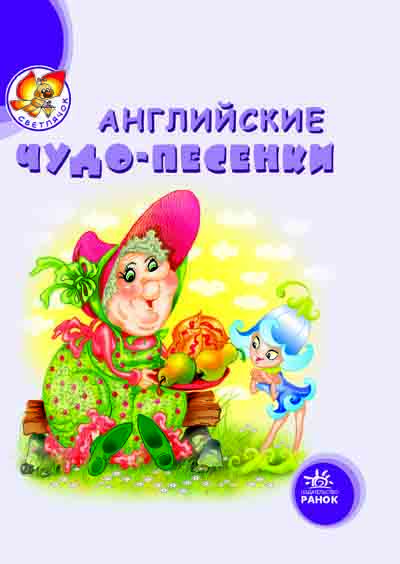 «Гречку мыли», литов.,  обр. Ю. Григорьева«Старушка», пер. с англ. С. Маршака«Дом, который построил Джек», пер. с англ. С. Маршака«Счастливого пути!», голл., обр. И Токмаковой«Веснянка», укр., обр. Г. Литвака«Друг за дружкой», тадж., обр. Н. ГребневаСказки«Кукушка», ненецкая сказка в обр. К. Шаврова«Чудесные истории про зайца по имени Лек»,  сказки народов Западной Африки, пер. О. Кустовой и В. Андреева«Златовласка», пер. с чешского К. Паустовского.   «Три золотых волоска Деда-Всеведа» , пер. с чешского Н. Аросьевой  (из сборника сказок К.Я. Эрбена)Произведения поэтов и писателей РоссииПоэзияИ. Бунин. «Первый снег»А. Пушкин.  «Уж небо осенью дышало… (из романа «Евгений Онегин»)А. Пушкин.  «Зимний вечер» (в сокращении)А. Толстой.  «Осень, обсыпается вест наш бедный сад…»М. Цветаева «У кроватки»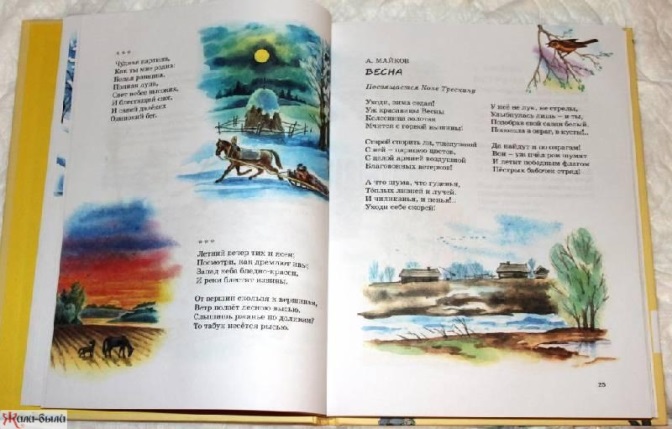 С. Маршак. «Пудель»С. Есенин. «Береза»С. Есенин. «Черемуха»И. Никитин.  «Встреча зимы» А. Фет. «Кот поёт, глаза прищуря…» С. Чёрный.  «Волк» В. Левин.  «Сундук» В. Левин.  «Глупая лошадь» М. Яснов. «Мирная считалка» С. Городецкий. «Котенок» Ф. Тютчев. «Зима недаром злится…»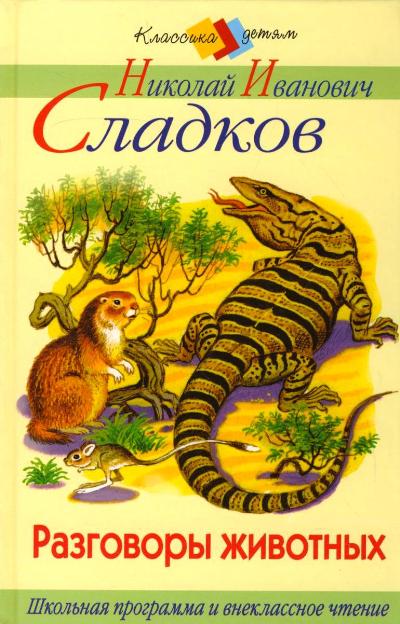 А. Барто. «Верёвочка»…ПрозаВ. Дмитриева.  «Малыш и Жучка» (главы)Л. Толстой. «Косточка»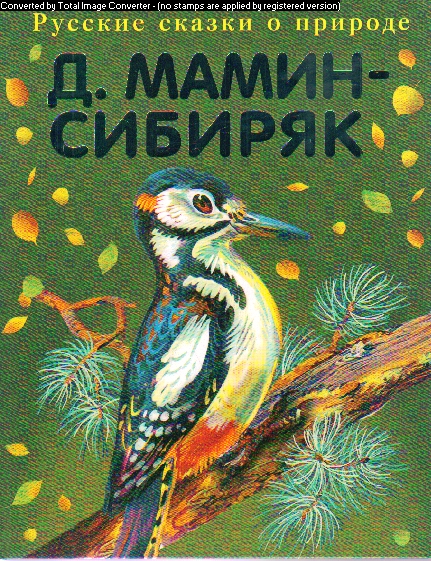 Л. Толстой «Прыжок»Л. Толстой «Лев и собачка»Н. Носов. «Живая шляпа»Б. Алмазов. «Горбушка»А. Гайдар «Чук и Гек» (главы)С. Георгиев.  «Я спас Деда Мороза»В. Драгунский.  «Друг детства» В. Драгунский.  «Сверху вниз, наискосок» К. Паустовский.  «Кот – ворюга»Литературные сказкиТ. Александрова. «Домовёнок Кузька»  (главы)В. Бианки. «Сова»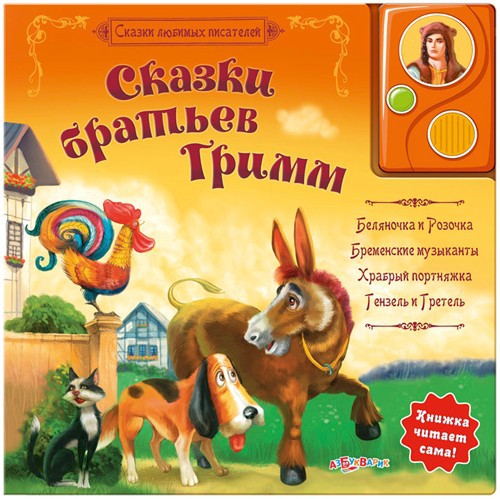 Б. Заходер. «Серая Звёздочка»А. Пушкин. «Сказка  о царе  Салтане, о сыне его славном и могучем богатыре Гвидоне  Салтановиче и о прекрасной царевне Лебеди»П. Бажов. «Серебряное копытце»Н. Телешов. «Крупеничка»В. Катаев «Цветик-семицветик»Произведения поэтов и писателей разных стран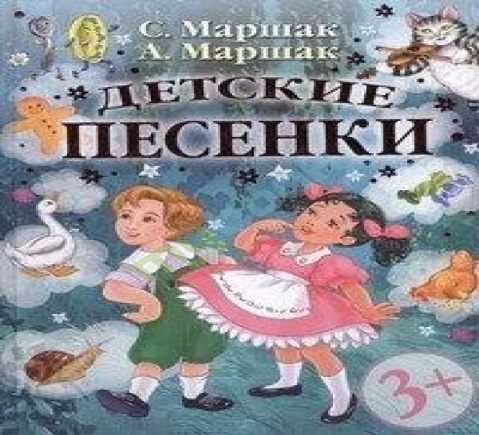 ПоэзияА. Милн. «Баллада о королевском бутерброде»,пер. с англ. С. Маршака2. В. Смит. «Про летающую корову», пер. с англ. Б. Заходера   3. Я. Бжехва. «На горизонтских островах», пер. с польского Б. Заходера4. Дж. Ривз. «Шумный Ба-Бах», пер. с англ. М. Бородицкой5. «Письмо ко всем детям по одному очень важному делу», пер. польск.  С. МихалковаЛитературные сказкиХ. Мякеля. «Господин Ау», пер. с финск. Э. УспенскогоР. Киплинг. «Слонёнок», пер. с англ. К. Чуковского, стихи в пер. С. МаршакаА. Линдгрен. «Карлсон, который живет на крыше, опять прилетел», пер. со швед. Л. ЛунгинойПримерный список для заучивания наизусть«По дубочку постучишь…», рус. нар. песенкаИ. Белоусов. «Весенняя гостья»Е. Благинина. «Посидим в тишине»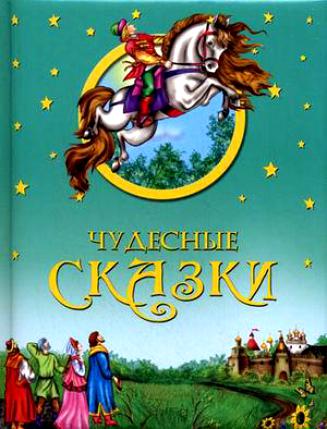 Г. Виеру. «Мамин день», пер. с молд. Я. Аким                       М. Исаковский. «Поезжай за моря-океаны»М. Карем. «Мирная считалка», пер. с франц. В. БерестоваА. Пушкин. «У лукоморья дуб зеленый…» (из поэмы «Руслан и Людмила»)И. Суриков. «Вот моя деревня»Для чтения в лицахЮ. Владимиров. «Чудаки»С. Городецкий. «Котёнок»В. Орлов. «Ты скажи мне, реченька»Э. Успенский «Разгром»Дополнительная литература:Русские народные сказки; зарубежные народные сказки.«Никита Кожемяка» (из сборника сказок А. Афанасьева)«Докучные сказки»«О мышонке, который был кошкой, собакой и тигром» (инд. пер. Н. Ходзы)«Как братья отцовский клад нашли», молд., обр. М. Булатова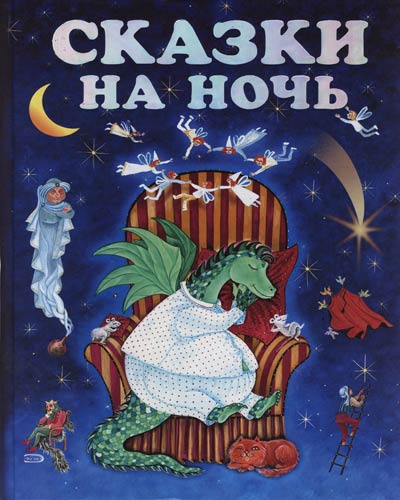 «Желтый аист», кит., пер. Ф. ЯрилинаПроза. Поэзия.Б. Житков. «Белый домик»Б. Житков. «Как я ловил человечков»Г. Снегирев. «Пингвиний пляж»Г. Снегирев. «К морю»Г. Снегирев. «Отважный пингвинёнок»А.И. Пантелеев.  «Буква «ты»»М. Москвина. «Кроха»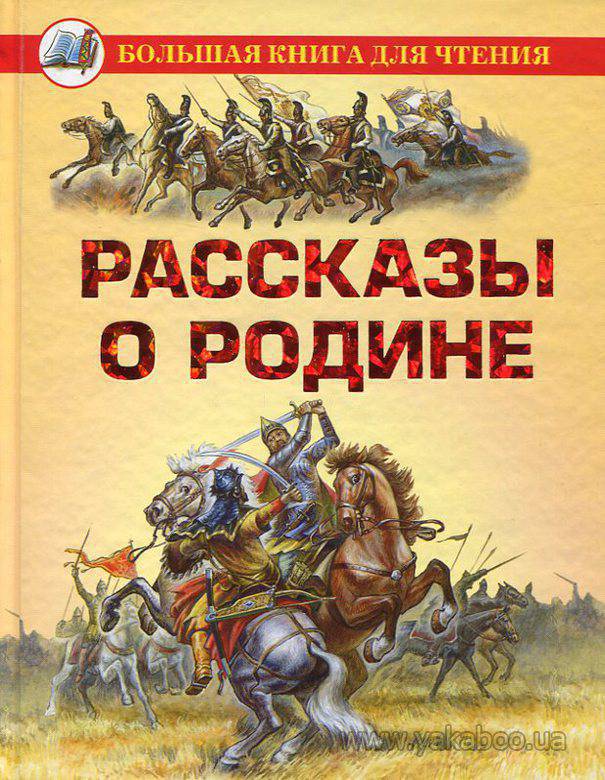 Я. Аким. «Жадина»Ю. Мориц.  «Домик с трубой»Р. Сеф.  «Совет»Р. Сеф.  «Бесконечные стихи»Д. Хармс. «Уж я бегал, бегал, бегал…»Д. Чиарди.  «О том, у кого три глаза», пер. с англ. Р. СефаБ. Заходер. «Приятная встреча»С. Черный. «Волк»А. Плещеев.  «Мой садик»С. Маршак. «Почта»Литературные сказкиА. Волков.  «Волшебник Изумрудного города» (главы)О. Пройслер. «Маленькая Баба-яга», пер. с нем. Ю. КоринцаДж. Родари. «Волшебный барабан» (из книги «Сказки, у которых три конца»), пер. с итал. И. КонстантиновойТ. Янссон. «О самом последнем в мире драконе» пер. со швед. Л. БраудеТ. Янссон. «Шляпа волшебника»,  пер. В. СмирноваГ. Сапгир.  «Небылица в лицах»Г. Сапгир. «Как лягушку продавали»Л. Петрушевская.  «Кот, который умел петь»А. Митяев. «Сказка про трёх пиратов» по материалам  примерной  образовательной программы «От рождения до школы» под ред. Веракса и сайта NSPORTAL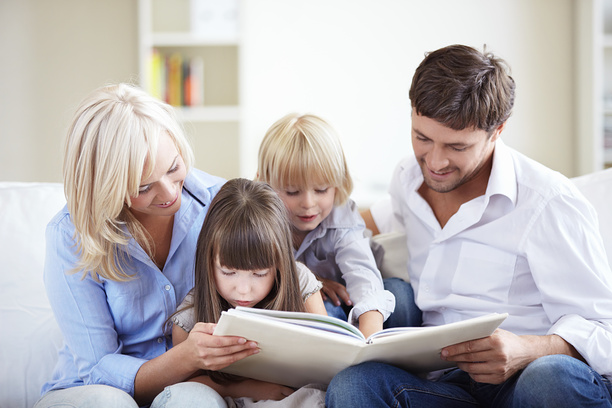 